Познавательно-творческий проект для детей младшего дошкольного возраста «Удивительный мир пингвинов»Голикова Наталья Сергеевна, воспитатель дошкольного отделения ГБОУ «Школа № 1353»20 января в мире отмечается экологический праздник в честь одной из самых удивительных птиц в мире – Все5мирный день пингвинов, призывающий людей помнить о необходимости сохранения численности этих птиц. Рассказав об этих птицах воспитанникам нашей группы, мы получили от детей массу вопросов о них, дети заинтересовались этими необычными птицами. Так возникла идея познавательно-творческого проекта «Необыкновенный мир пингвинов».Цель проектной деятельности: через разные виды детской деятельности формировать у детей младшего дошкольного возраста основы экологического воспитания.Задачи:- познакомить детей с пингвинами, с местом их обитания, с их внешним видом, с их повадками, с чем эти птицы питаются;- через проектную деятельность формировать детское сообщество;- развивать у детей творческие способности, познавательный интерес, коммуникативные навыки;- привлечь родителей к проектной деятельности (для повышения компетентности в вопросах экологического воспитания детей).Тип проекта: познавательно-творческий.Продолжительность: краткосрочный. Сроки реализации: с 15 января по 19 января 2024 года.Участники: воспитанники второй младшей группы, педагоги, родителиОжидаемые результаты:1.Сформированность у детей первоначальных знаний о пингвинах и навыков бережного отношения к окружающему миру.2.Дети проявляют заинтересованность в ознакомлении с жителями Антарктиды, охотно выполняют творческие задания, сформированы новые дружественные связи.3.Повышение у родителей педагогической компетентности  в вопросах экологического воспитания детей.Этапы реализации проекта1 этап ПодготовительныйЗадачи: изучить методическую литературу по теме проекта, подобрать дидактический игровой, наглядный и раздаточный материал, разработать план проекта.2 этап. ОсновнойПлан проектной деятельности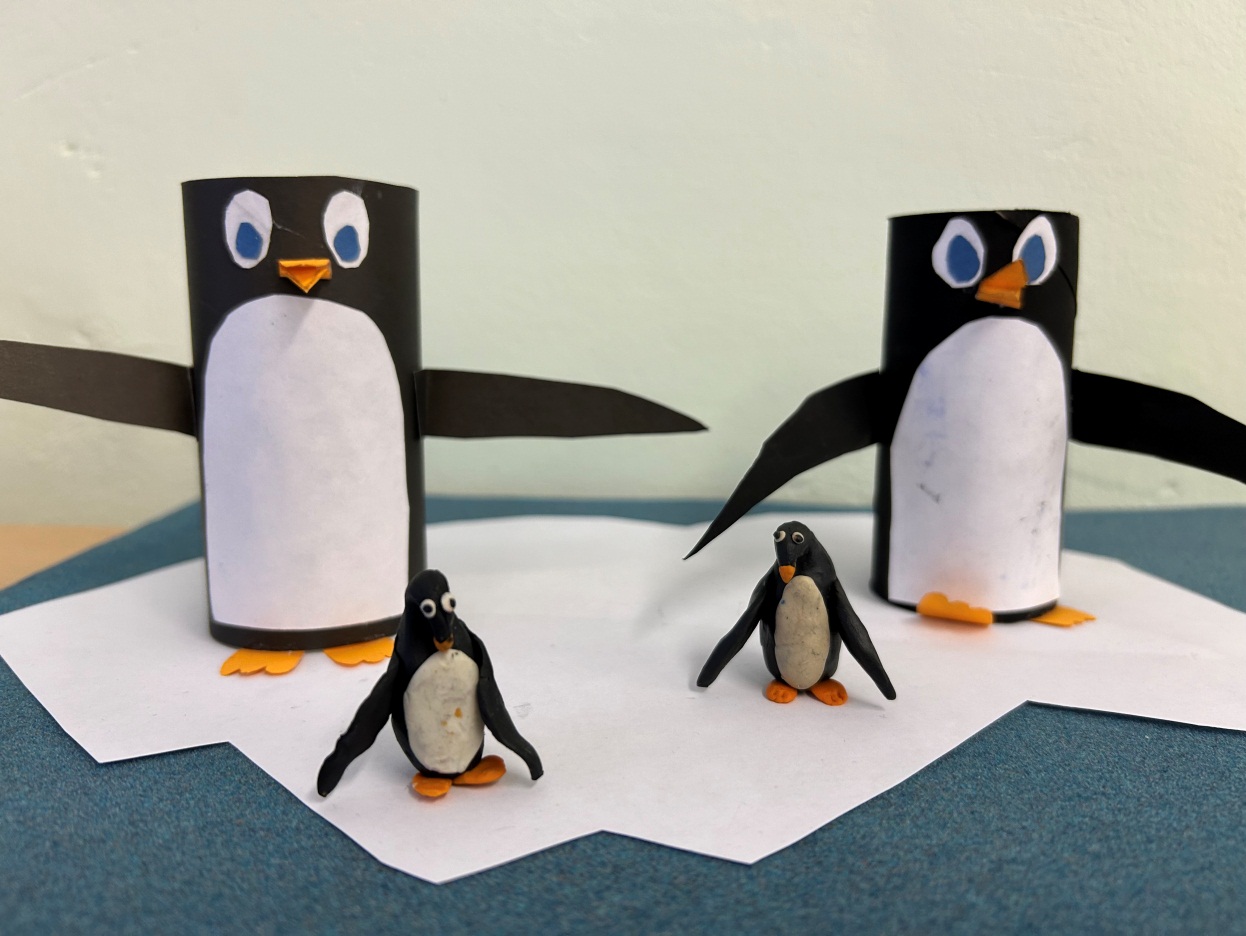 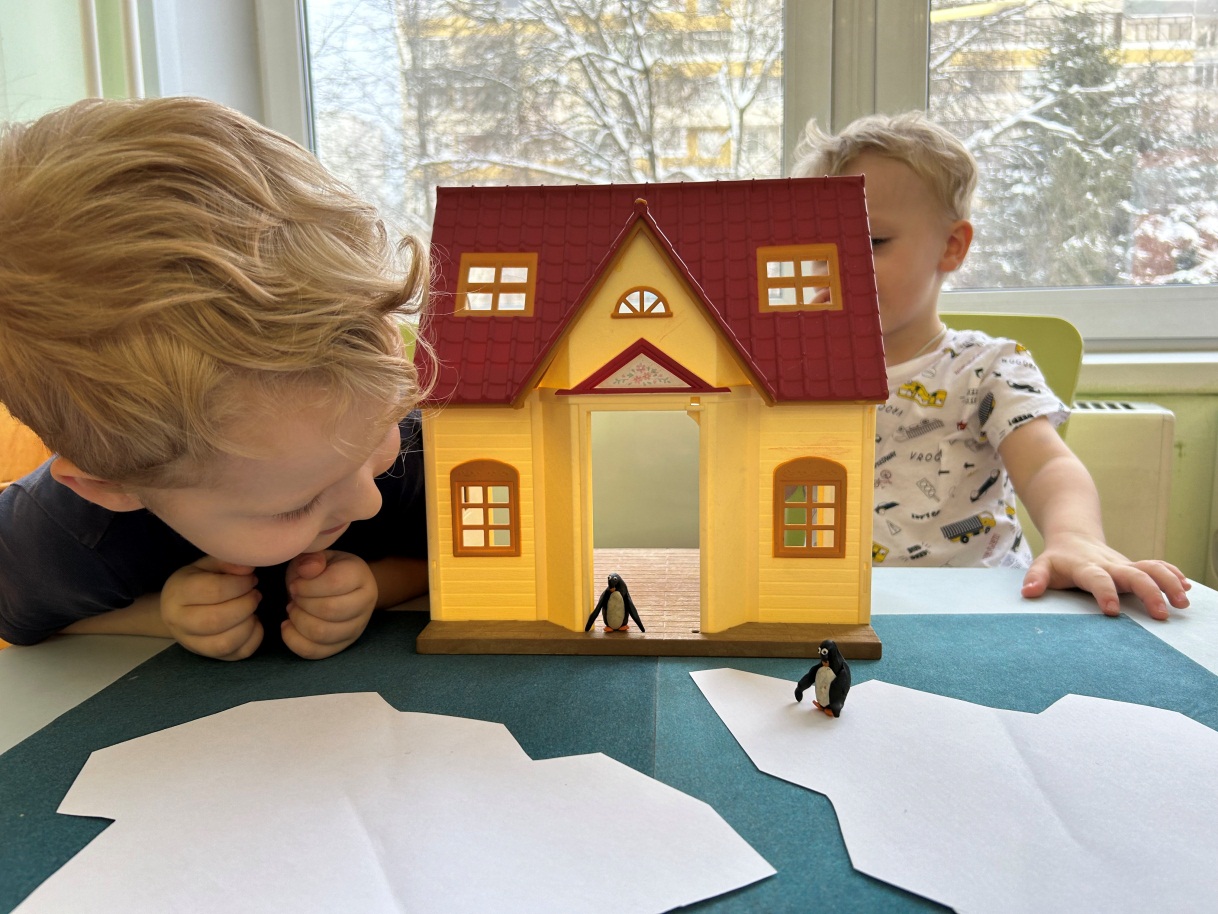 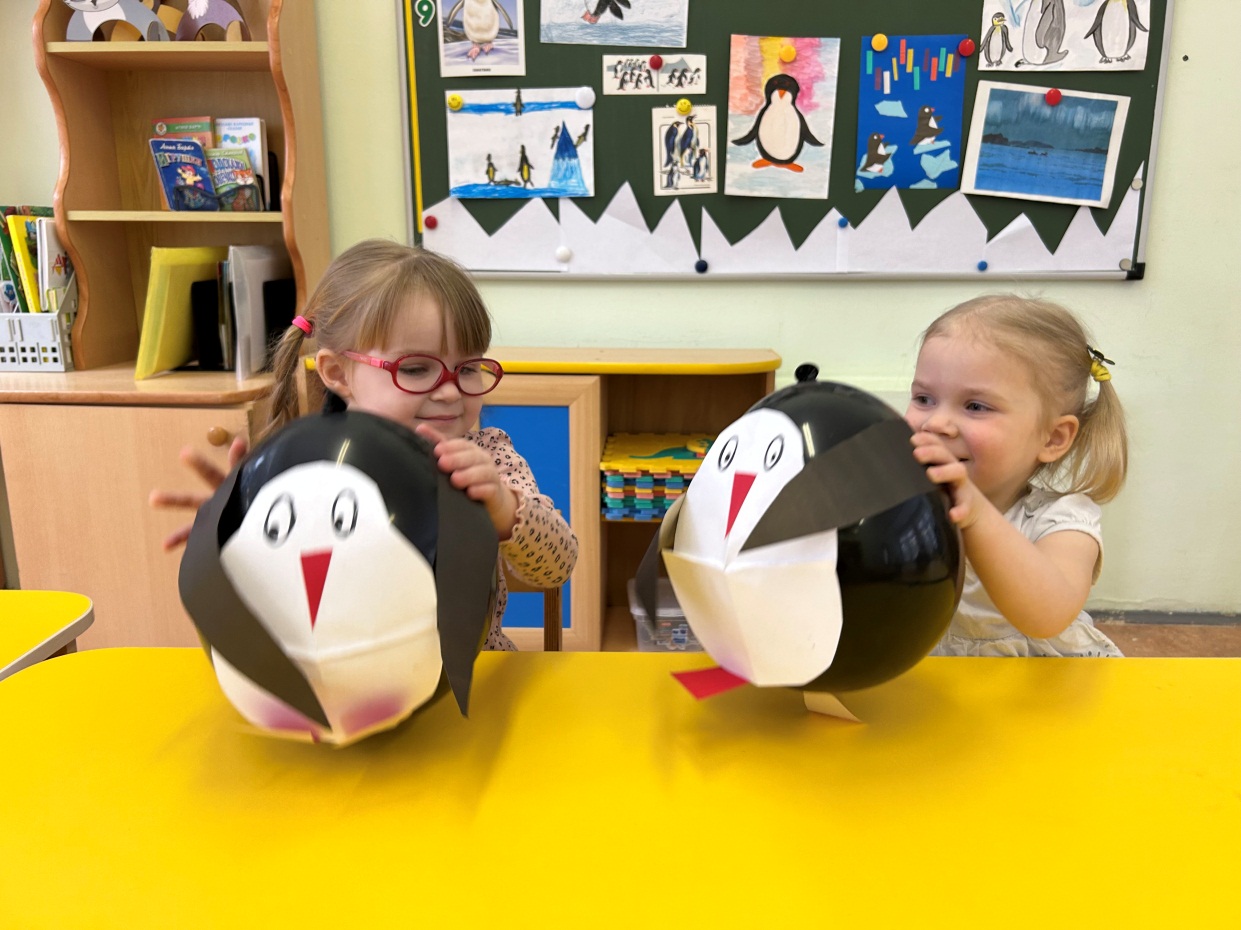 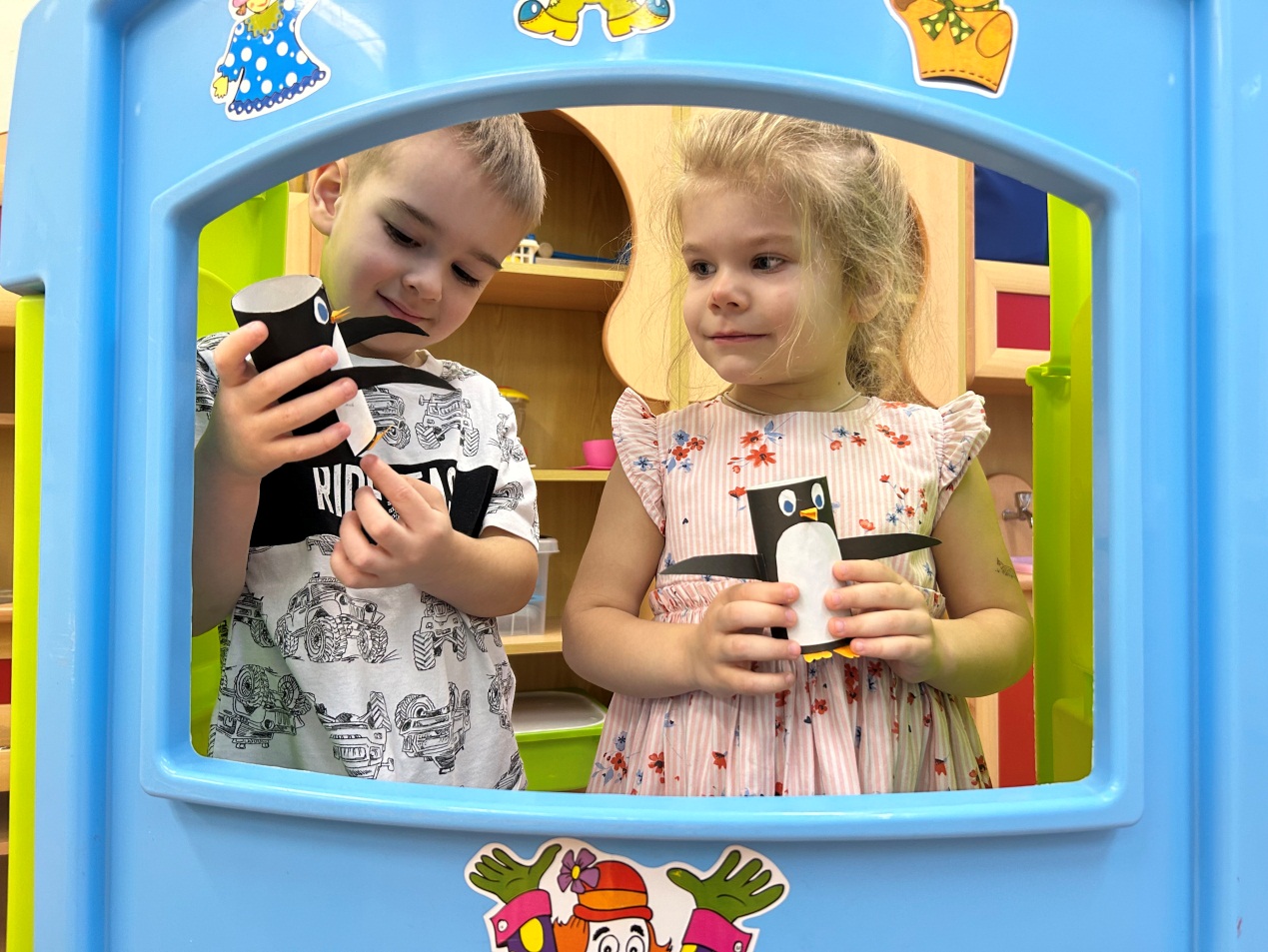 Взаимодействие с родителями:1.Консультация для родителей «Как сформировать у ребенка осознанно-правильное отношение к природе во всем ее многообразии»2.Офомление папки-передвижки «Экологические праздники»3 этап. ЗаключительныйАнализ результатов проектной деятельности, презентация хода и результатов проектной деятельности на педагогическом совете.Вывод:Реализация данного проекта позволила детям младшего дошкольного возраста в разных видах деятельности получить первоначальные знания о пингвинах. У родителей повысилась компетентность в вопросах формирования у детей основ экологического воспитания.Список литературыАксенова, З.Ф. Войди в природу другом. Экологическое воспитание дошкольников. – Москва: ТЦ Сфера, 2011. – 128 с. – (Библиотека воспитателя).Лопатина, А.А. Сказы матушки земли. Экологическое воспитание через сказки, стихи и творческие задания / А. А.Лопатина, М.В. Скребцова. - 2-е изд. - Москва: Амрита-Русь, 2008. - 256 с. - (Образование и творчество).Николаева, С.Н. Экологическое воспитание младших дошкольников. Книга для воспитателей детского сада. - Москва: Мозаика-Синтез, 2004. - 96с.Федотова, А.М. Познаем окружающий мир играя: сюжетно-дидактические игры для дошкольников. – Москва: ТЦ Сфера, 2015. – 112 с. – (Библиотека Воспитателя);Экологические стихи и сказки клубов друзей WWF. / Сост. Е. Кузнецова. - Москва: Всемирный фонд дикой природы, 2006. - 104 с.: ил.Дни неделиВид деятельностиТемаПонедельникПознавательная беседаСюжетно-ролевая играПодвижная игра«Антарктида и ее обитатели»«Семья пингвинов»«С льдины на льдину»ВторникБеседа-рассуждениеЛепкаСюжетно-ролевая игра«Для чего нужно бережно относиться к окружающему миру»«Пингвины»«Угостим пингвинов рыбой»СредаРазгадывание загадок Художественное творчествоПодвижная игра«Загадки о пингвинах»«Пингвины из воздушных шариков»«Бег пингвинов»ЧетвергЧтение стихотворенийПодвижная играГ.Снегирев «Про пингвинов»Р.Петров «Рассказы из жизни пингвиновЭстафета «Пронеси яйцо»ПятницаСюжетно-ролевая играХудожественное творчествоТеатрализованная деятельность«Пингвины на машинах»«Пингвины из втулок»«Пингвинята»